 LECTURA DE VOCABULARI HALLOWEEN - CASTANYERANOM:...................................................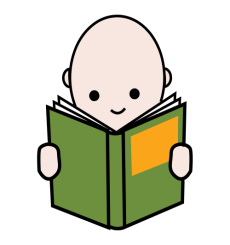 DATA: ..................................................ARANYA 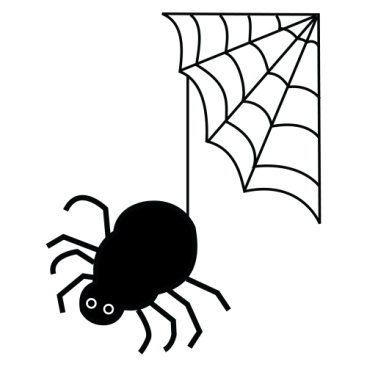    CASTANYA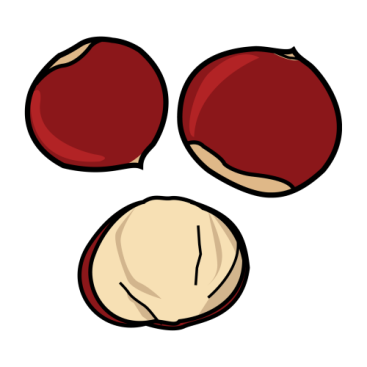    FULLA  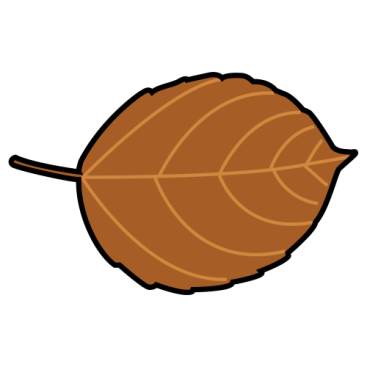    BRUIXA 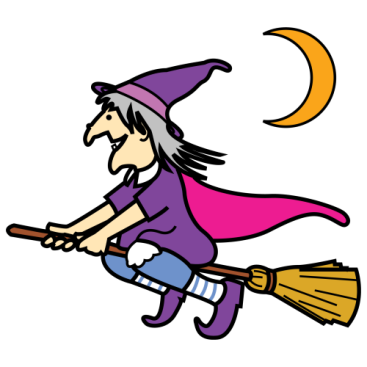   FANTASMA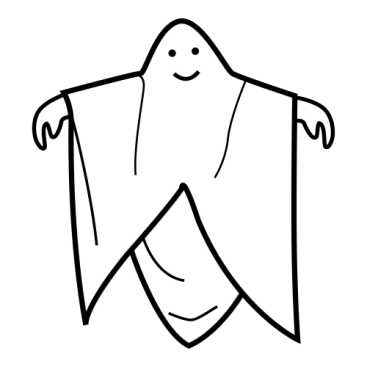   TARDOR  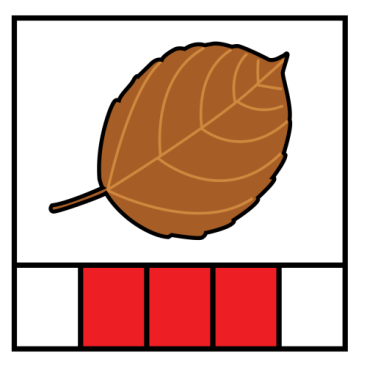  ESQUELET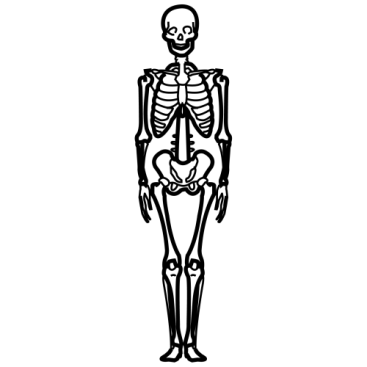   DISFRESSA 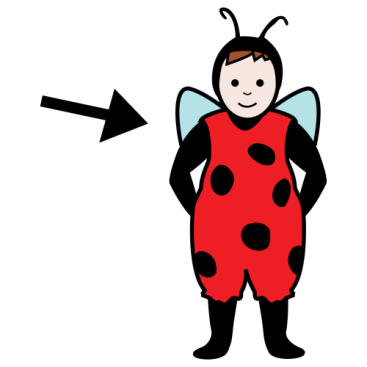   CARBASSA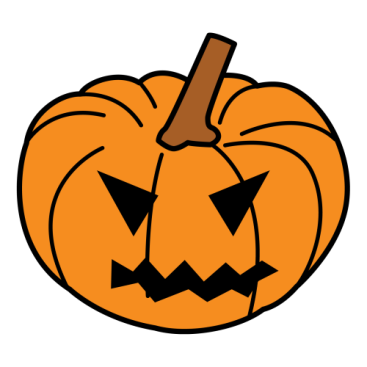    GAT  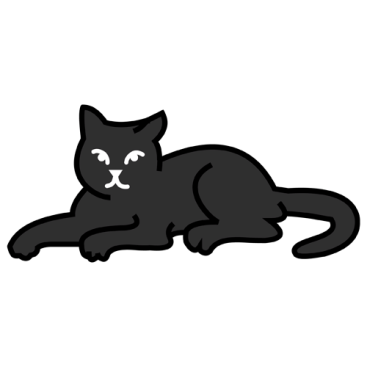   POR  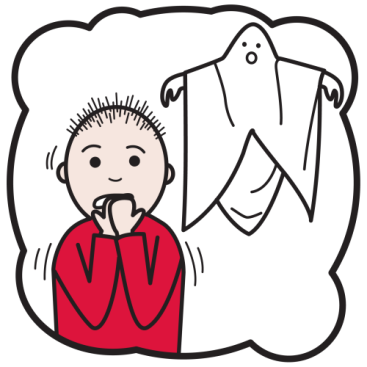   CASTANYERA 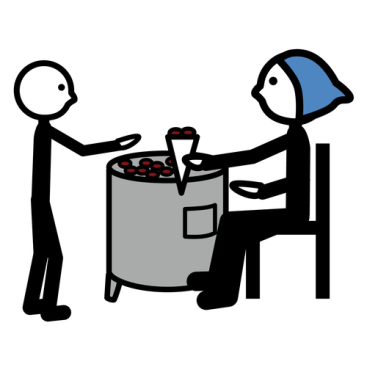 RATPENAT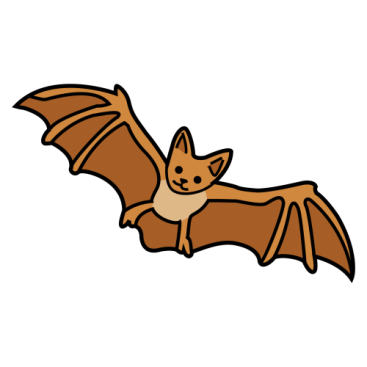   OS  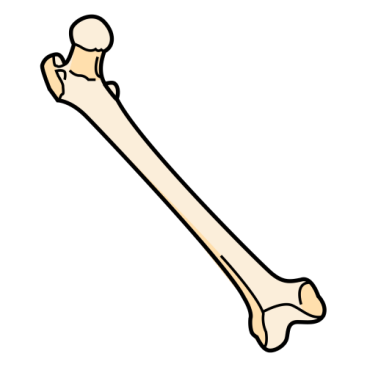  CEMENTIRI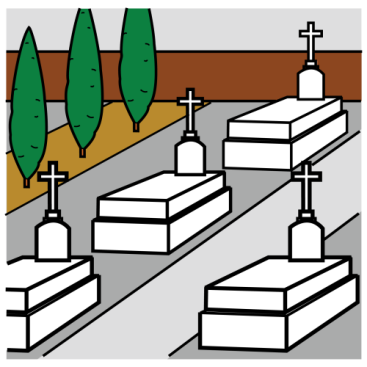   VAMPIR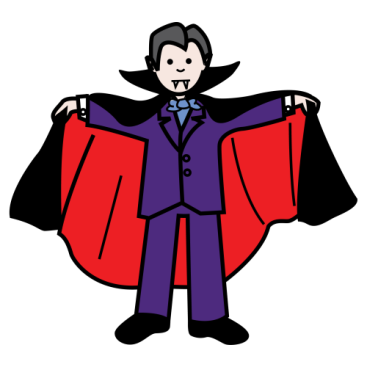    TOMBA 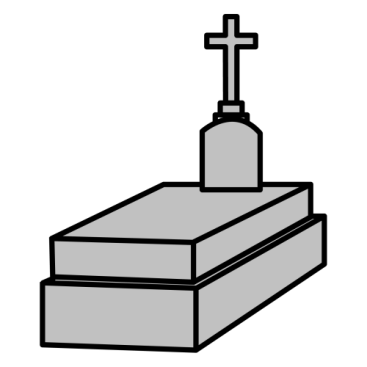  MONSTRE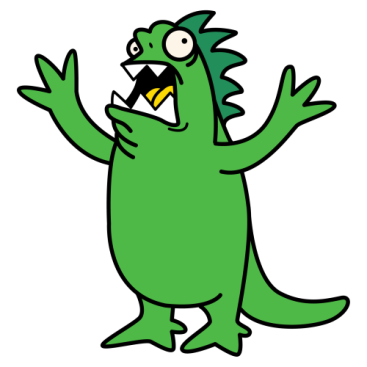   MÒMIA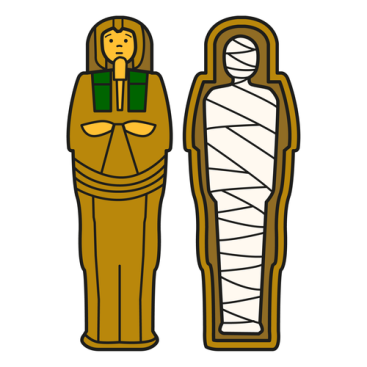  BOLET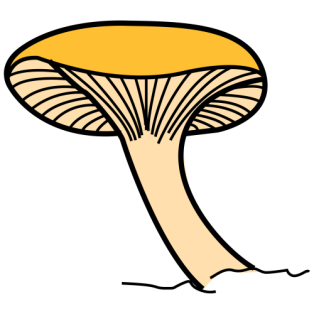 MAGRANA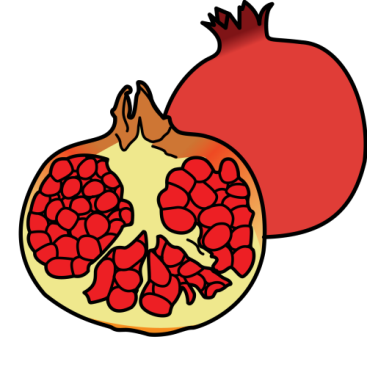 FRUITS SECS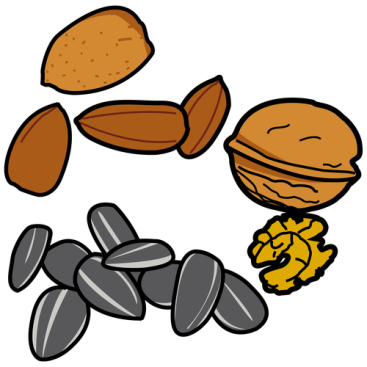 MONIATO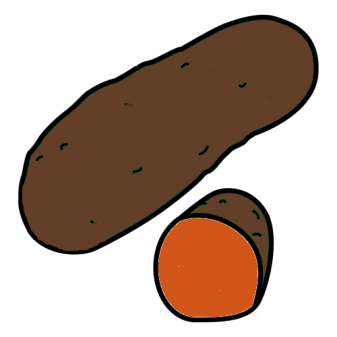 CAQUI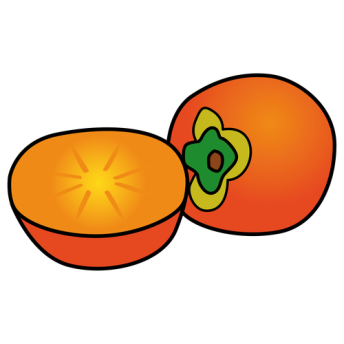 CISTELL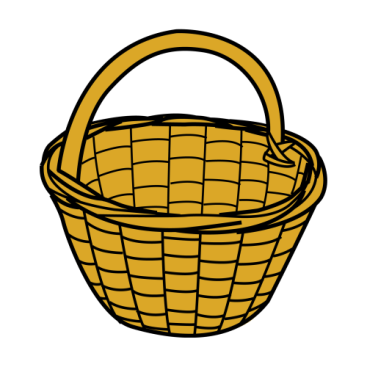 CASTANYADA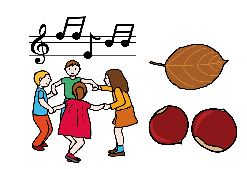 PANELLETS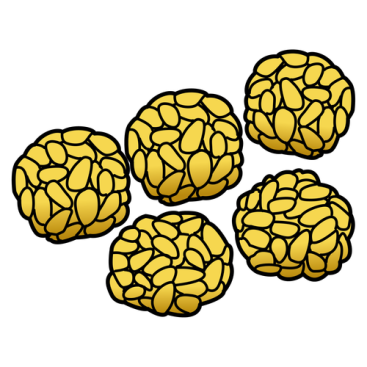 FOC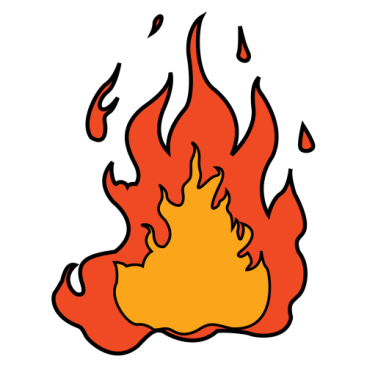 FIGA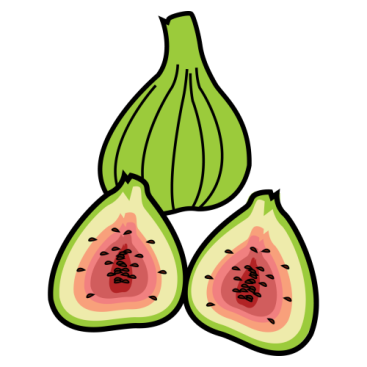 MANDARINA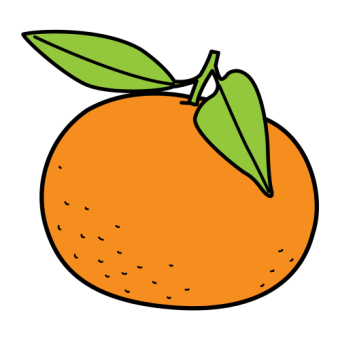 MUNTANYA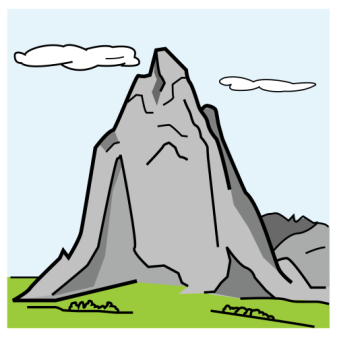  BOSC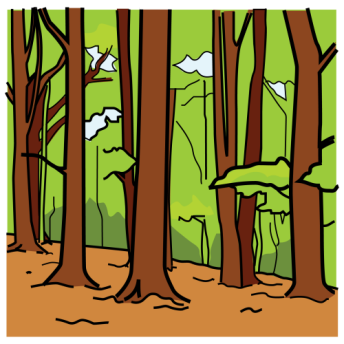 PAELLA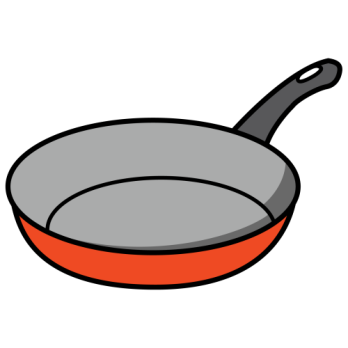 